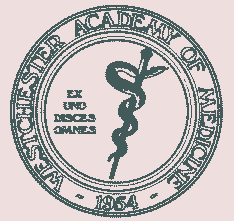 Step 1		Review the Resource Documents below on how to develop a CME activity: 		CME-Planning A CME Activity.docx		Y:\CME\CME Forms 2016-2017\Resource Doc-Practice Gap Statement, Educational Needs 		Description and Learning Objectives.docxStep 2Submit a  completed application with supplemental documents a minimum of 30 days prior to the program start date to kvoulgaris@gmail.com The Application and Activity Development Worksheet must be typed and submitted as Word (formatted) documents. Applications must be reviewed and  approved before the program takes place. Under no circumstances will CME credit be given retroactively.  The Checklist must be submitted with the application. The Checklist provides important details and instructions on all required and supplemental documents.Submit draft copies of all brochures and flyers, etc. to the Academy for approval priorto printing and distribution.  A statement containing the Academy’s Accreditaion Statmement or that CME credits have been applied for or will be available may not be listed on any marketing materials until program has been approved.Step 3		Application is reviewed and joint provider organization is provided written feedback if anyapplication revisions or additional documents are needed. An Approval Letter is sent via email upon approval of program.Step 4		Post-Activity - please refer to Checklist for details on submission of documents.___________________________________________________________________________________We thank you for choosing the Westchester Academy of Medicine as your joint provider for your CME activities.  Should you have any questions, please contact Kalli Voulgaris at 914-967-9100 or by email at kvoulgaris@wcms.org.  The cost of having a CME activity accredited by the Academy:$330 per credit hour of AMA PRA Category 1 CMEFor Regularly Scheduled Series (i.e. Grand Rounds, Tumor Boards) requiring a single annual approval, the fees are:Weekly conferences will be billed at $110 per credit hourBi-monthly conferences will be billed at $165 per credit hourMonthly Conferences will be billed at $220 per credit hourEnduring Materials (non-Live CME) Per Credit Fee - $330Annual Fee - $250